A 2021-22-es színházi évad a Fodrásznők ajánlásával“Színház az egész világ!” – vallotta Shakespeare, s a színházba járók, színházat kedvelők nagy számmal osztják is e véleményt. Különösen érezzük ezt most, amikor nélkülöznünk kell e különös világ varázsát. De a vágy, hogy hamarosan visszakapjuk a lehetőséget, máris reményt ad az újabb színházi darabok kiválogatásához. Milyen előadások kerülhetnek előtérbe így több mint egy évnyi szünet, kényszerpihenő után? Úgy gondoltuk, szétnézünk a bőséges repertoáron, mi is fogna meg leginkább bennünket, színházrajongókat, ebben a minden szempontból rendhagyó időszakban.Szophoklész, Moliere, Shakespeare, Csehov, Ibsen, Dürrenmatt…Heltai, Vörösmarty, Madách, Katona, Ionesco, Beckett… végtelen a lehetőség, s nehéz a választás.I.Mi is foglalkoztathatná leginkább az emberek többségét, életkortól függetlenül, mint a boldogság keresése és megtalálása? Hiába vagyunk különbözőek, az emberek célja, hogy megtalálják saját helyüket, boldogságukat. Ennek egyik lehetséges útja a szerelem. Vörösmarty Mihály örök darabja, a Csongor és Tünde ezért is időtálló: legyen szó pénzről, karrierről, hatalomról, tudásról, az egyetlen olyan érték, amely a személyes boldogságkeresésben vezérelv lehet, a szerelem. Kortól, korszaktól, emberi jellemvonástól függetlenül, időn és téren átlépve. Vörösmarty ötvözi a csodát és a valóságot, a mesét és a realitást, az “égit és a földit”. Csongor és Tünde alakjában az egymásért küzdő, minden akadályt legyőző szerelmespár jelenik meg. S ki ne tudna azonosulni ezzel, különösen, ha boldog befejezés is garantált.II.Más korszakban, más témát érint Bertolt Brecht műve A kaukázusi krétakör. Az író szerint a legvéresebb, legnehezebb időkben is élnek jó emberek. A konkrét történet a bibliai salamoni ítélet parafrázisa, de általános érvényű kérdéseket, érzéseket találunk benne: egy nő menekül, karján kisgyermekkel egy háború dúlta országban. Mihez kezdjen? Ki fogadja be? Övé lehet a gyermek, ha nem ő szülte, de ő mentette meg az életét? Mit tehet, ha a biológiai anya a veszély elmúltával visszaköveteli magának a kisgyermeket? Mi áll a bírói ítélet, döntés mögött? A kaukázusi krétakör egyszerre szól a női lélek nagy kérdéseiről, az anyaságról, illetve általában a felelősségvállalásról, a segítségnyújtásról, az ítélet- és döntéshozatalról, de leginkább az emberi jóságról és az élet tiszteletéről. Úgy gondoljuk, ez a téma legalább annyira közel áll az emberek gondolat- és érzésvilágához, mint Vörösmarty boldogságkeresése.III.A harmadik választottunk egy 1970-ben írott magyar színmű, az Adáshiba. A szerző, Szakonyi Károly egy tipikus magyar család születésnapi ünneplésére hív meg bennünket, ám hamar kiderül, hogy mégsem mondható átlagosnak ez az összejövetel. A mű szereplőinek (Bódog, Bódogné, Vanda, Dönci, Saci, Imrus) élete a televízió körül forog. A tévét nézik, nem mondanak egy teljes mondatot sem végig, beszélgetést egyáltalán nem folytatnak: mindig van valaki, aki felordítva felhívja a figyelmet a tévében látott aktuális szenzációra. Még az sem mozdítja ki őket ebből a tévéfüggőségből, hogy Emberfi (a hosszú hajú Krisztosz) csodákat visz véghez: bort varázsol a vízből, meggyógyítja a kerekesszékben ülő szomszédot, majd adáshibával próbál lehetőséget teremteni a családtagoknak a köztük lévő emberi kapcsolatok rendezésére. Ez a több, mint ötven éves mű most is időszerű, sőt, talán még inkább az, hiszen a tévéhez időközben betársultak más technikai eszközök is, s mára totálisan behálóz bennünket az internet, a facebook, s lassan már minden percünket az elektronikus világ hálójában (csapdájában?) éljük, amelynek óriási ereje és hatalma van az életünk felett. Olyannyira, hogy a csodákat sem vagyunk képesek észrevenni. Szakonyi Károly kétfelvonásos komédiaként címkézte fel művét, a következő megjegyzéssel: Történik napjainkban, sajnos. Ragyogó párbeszédek, humor és az emberi párbeszédek örök témája is indokolja e darab népszerűségét.IV.Nemzedékek egymásra hatása, a hagyomány szerepe és az egyéni önmegvalósítás örök kérdéseit helyezi a középpontba Szabó Magda Régimódi történet című műve (regény és színdarab egyaránt). Az 1830-as évektől követhetjük nyomon négy generáció életét. Egy család története ez, tele fájdalommal, szeretettel, együttléttel, konfliktussal, szétválással. Női történet, amelyben központi szerepet kap a felnőtté válás, párválasztás, családalapítás, anyává válás folyamata, s amely csak a címében régimódi, hiszen az érintett kérdések napjainkban is meghatározó szerepet játszanak. V.Nem mindennapi szerelem története bontakozik ki Bernard Slade Jövőre veled ugyanitt című kétszemélyes darabjában. Nem a véletlen műve, hogy már a cím is szinte szállóigévé vált az idők során. A történet egyszerű, hétköznapi alapszituációval indul: Doris, a boldog házasságban élő nő és George, a szintén házas könyvelő véletlenül találkozik össze egy kaliforniai szállodában. Saját magukon is meglepődnek, mert az együtt töltött éjszaka után különös szerelmi viszony veszi kezdetét közöttük. Megállapodnak, hogy (házasságukat továbbra is megőrizve) tartják egymással a kapcsolatot, és évente egyszer ugyanabban az időpontban, ugyanott egy hétvégét együtt töltenek. Az ezután következő évek során mély baráti, emberi, szerelmi kapcsolattá alakul viszonyuk. Részesei lesznek a másik életében történő fontosabb eseményeknek, a gyerekszüléstől a munkahely elvesztésén keresztül a betegségekig, vagy a társas kapcsolatok átalakulásáig. Ahogy telik az idő, változik Doris és George is. Minden év más helyzetet hoz, egyéniségük más szeletét mutatja, más problémákkal küszködnek. Egyszer közelednek, másszor távolodnak egymástól. De az élet azt igazolja, hogy ez az „egyéjszakás viszony” a végsőkig kitart. A Jövőre veled ugyanitt az egymásra találás, az összetartozás és a párkapcsolatok sokarcúságának komédiája. Érzések és döntések, állandóság és változás, együtt és külön témája sok humorral, sziporkázó dialógusokkal. Egyszerre vidám és melankolikus, mint a legtöbb párkapcsolat a valóságban. A darab jellegéből adódóan a stúdiószínpad gyöngyszeme lehet.VI.Ízig-vérig modern szerző, aktualitásaival, társadalmi problémákat érintő, vagy éppen hétköznapi emberi problémákat, tragédiákat bemutató darabjaival Pintér Béla. A XXI. századi magyar valóság legidőszerűbb kérdéseit teszi nagyító alá, s éles iróniával a komédia eszköztárát is bevetve érinti a rasszizmust, a szociális érzékenységet (érzéketlenséget). Szutyok című drámája szinte mindent felvonultat, ami napjaink emberét foglalkoztatja: a falu jellegzetes világát, az együtt élő emberek egymáshoz való viszonyát, gyilkos indulatokat, gyermeket akaró pár reménytelen küzdelmét, majd az örökbefogadás kényes kérdését. Képes-e befogadni a közösség olyat is, aki nem illik a falu életébe? Aki más vallású, nézőpontú, identitású vagy érzelmi hozzáállású, és képes-e a közösségbe beilleszkedni az, akit addig elutasítottak és kihasználtak a többiek? A szerző esendő, hétköznapi de végtelenül emberi szereplőit sajátos humorral ábrázolja, s nekünk, nézőknek nem csak előítéleteinket kell felülvizsgálnunk, de nézői viszonyulásunkat is, azonosuljunk-e a főhősökkel, vagy kívülállóként ítélkezzünk felettük.A színház világa az időszámításunk előtti 5. századtól hat a nézőre, s nem lehet a véletlen műve, hogy évszázadok hosszú sora alatt megtartotta különös erejét, amellyel elvarázsolja azt, aki erre fogékony. A néző, aki nyitott szívvel igyekszik befogadni a színház nyújtotta csodát, önmagát is felismeri a látott darabban. És az a legizgalmasabb pillanat, amikor egymásra talál a történet és a néző. Ez a 6 előadás, amelyet bemutattunk, ránk talált, s előcsalta  a mosolyt, könnyeket, a megdöbbenést, vidámságot, elérzékenyülést, szánalmat vagyis mindazt, amiért évszázadok óta ember látogatja  a színházat.Kulturális színházi programA Nemzeti Színház szeretettel tárja ki kapuit azok előtt, akik számára a színház egyfajta örömforrás.2021/2022-es évadunkban nem csak előadásokkal várjuk kedves vendégeinket, hanem egy közös, a színházi élet kulisszatitkait megismerő programmal is szolgálunk a Magyar Dráma Napja alkalmából, szeptember 21-én.Célunk, hogy szórakoztatva adjunk át egy kis tudást a történelmünkről, érzéseinkről a darabokkal és a mindennapokkal kapcsolatosan.A rendezvény a Nemzeti Színházban kerül megrendezésre. Azon a napon a látogatóknak lehetőségük nyílik egy, a teátrummal kapcsolatos kiállítás megtekintésére, ahol színházi anekdoták, történetek és visszaemlékezések lejátszásával vezetjük be a színház belső világába a jelenlévőket. Igény szerint tárlatvezetéssel, vagy egyedül is lehet barangolni a híres színdarabokkal kapcsolatos jelmezek, plakátok, színész társulatok és előadásokról készült képek és emlékek között, melyek az évek alatt gyűltek össze és most láthatóvá válnak az érdeklődők előtt.A délutáni órákban négy-öt színésztárs összeül egy közös „tereferére”. Erre az alkalomra kialakítunk egy úgy nevezett „Nemzeti Kávézó Társalgó” sarkot, ahol a kellékek és a háttér is egy barátságos és otthonos kávéház hangulatát kelti, ezzel is azt sugallva, hogy bár színészeink híres emberek, ők is ugyanolyan emberek és szívesen mesélnek másoknak a gondolataikról. Témaként a megjelent, továbbá a megjelenő színdarabokat választottuk, de szó lesz a színházi szerepekről és arról is, hogy az emberek számára miért lehet különleges élmény egy színházi előadásra beülni. Sor kerül arra is a társalgásban, hogy az előadóink hogyan érzik magukat a színpadon és hogy nekik milyen élményt nyújt egy eljátszott szerep, illetve hogyan tudnak azonosulni egy adott karakterrel. Természetesen a nézők feltehetik kérdéseiket, melyekre színművészeink szívesen válaszolnak.A látogatók belépéskor támogatójegyet vásárolhatnak a Bajor Gizi Színészmúzeum javára, s közöttük színházzal kapcsolatos ajándék jegyeket sorsolunk ki a premier előadásokra. További öt szerencsés másodmagával megtekintési lehetőséget kap egy általa kiválasztott színdarab főpróbájára, illetve egy bejárásra a színfalak mögött, hiszen bizonyára sokan kíváncsiak, hogy hol s hogyan készülnek a színészek egy előadásra, és mekkora munka előzi meg egy színmű színpadra kerülését.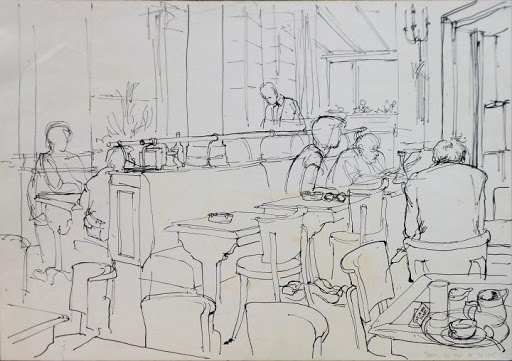 FODRÁSZNŐKTóth Annamária BiankaPapp Csilla JuliannaSzoboszlai BeatrixLelkes Norina2021.